一、接线指导1、定频测试接线说明：(注意TX、RX接串口板需要接RX、TX)模块  ------  串口板3.3V   ------  3.3VGND  ------  GNDRX    ------  TXTX    ------  RX ZS2S                        ZS3L                    ZS13S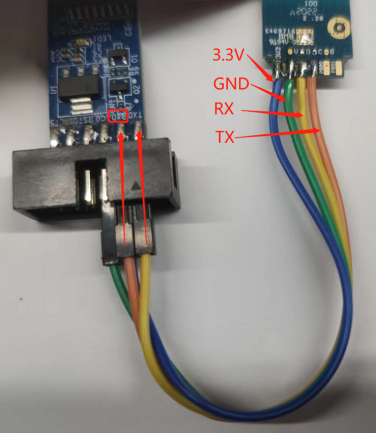 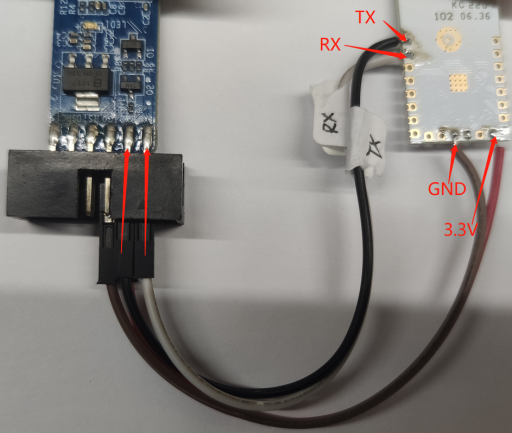 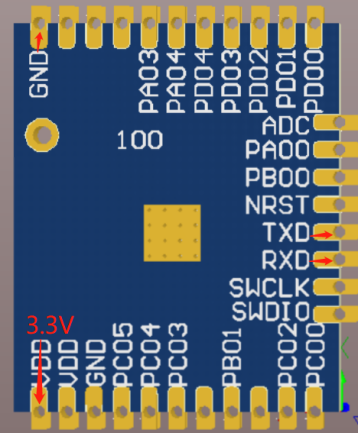 ZSLC5                                    ZSU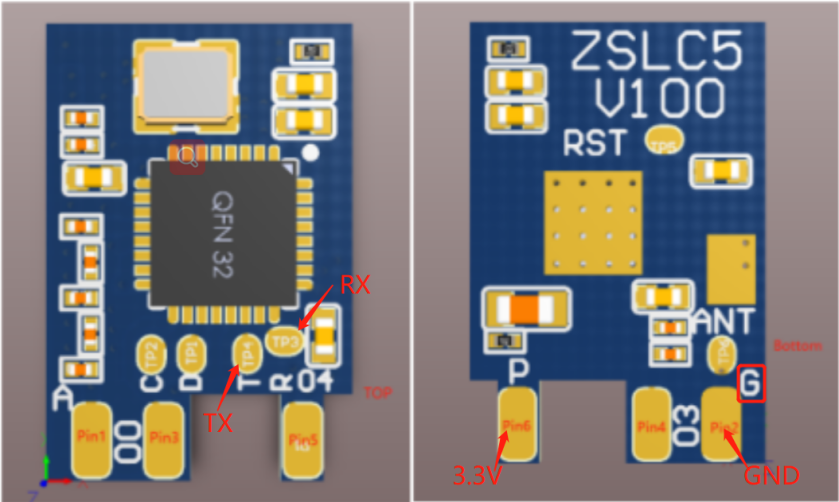 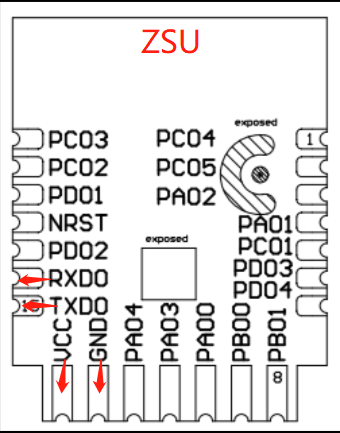 ZSLCB                                 ZS4S-IPEX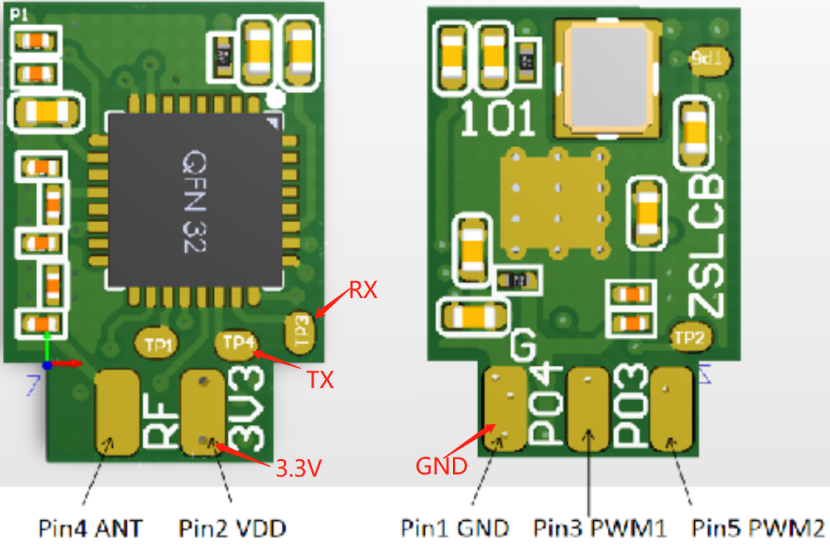 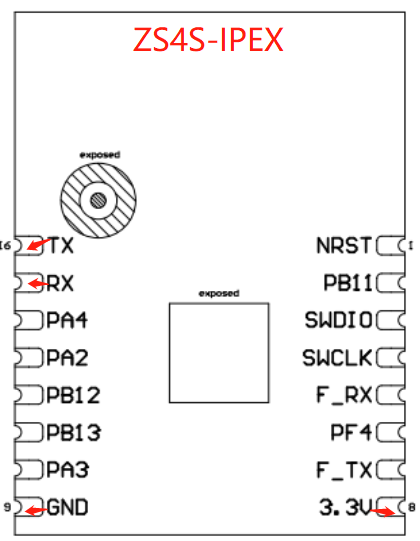 注：模组焊到整机底板，只焊接3.3、GND、TX、RX，其余引脚不要焊接（可用美纹胶、高温胶纸将引脚粘上），可能会强制拉低或拉高而导致无法进行测试；模组焊到整机底板，直接在模组引脚上焊接杜邦线；不要在底板焊接、经过底板电容等元器件会导致模组无法收发；尽量像上页ZS2S模组连接图一样用完整的串口线连接模组与串口板，不要出现类似下图操作，防止接触不良。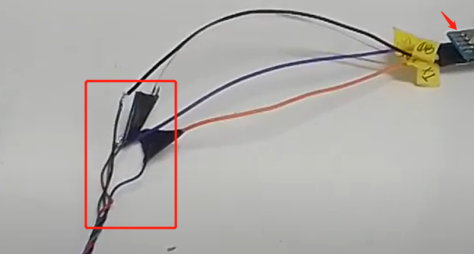 二、定频测试1、按照接线指导连接串口板（3.3v，GND，TX，RX）2、使用工具SSCOM（已将指令放入此压缩包的串口工具中） (双击左侧压缩包即可下载使用)3、模组通过串口线接串口板，串口板插入PC，双击打开串口工具，按下图设置：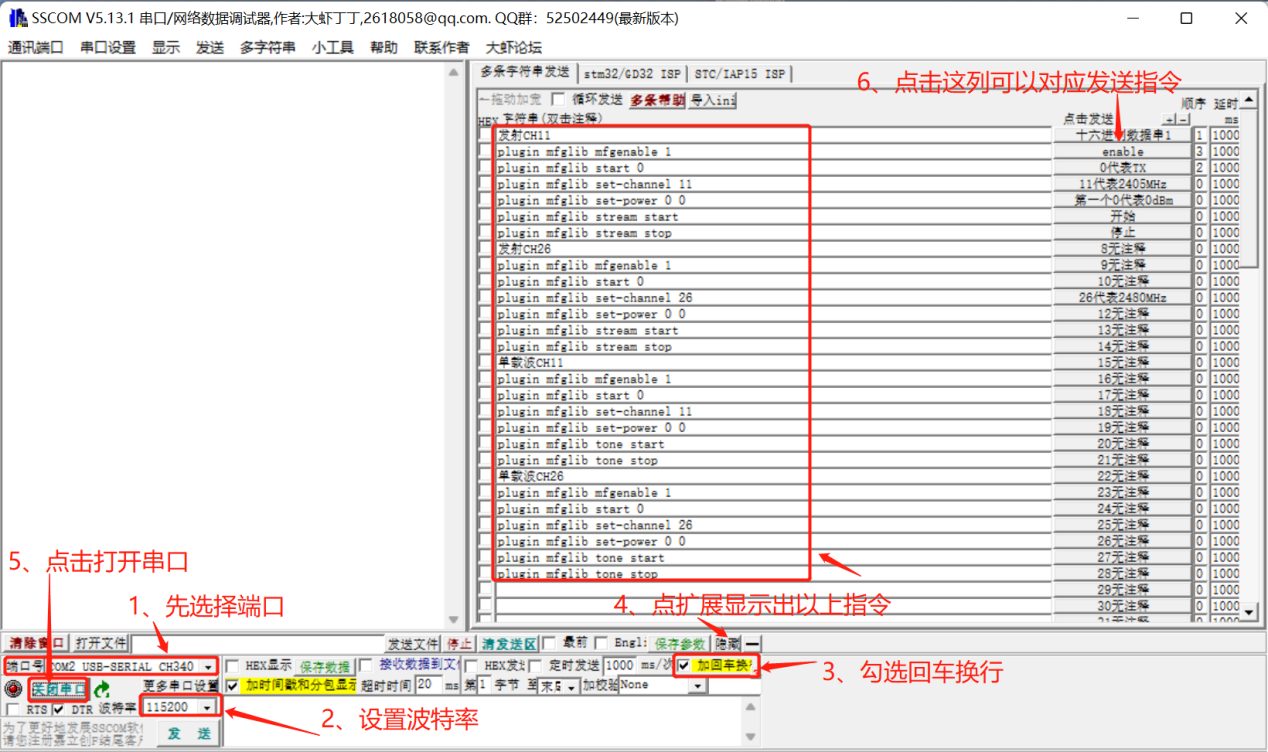 4、点击enable，发送指令plugin mfglib mfgenable 1；如下图：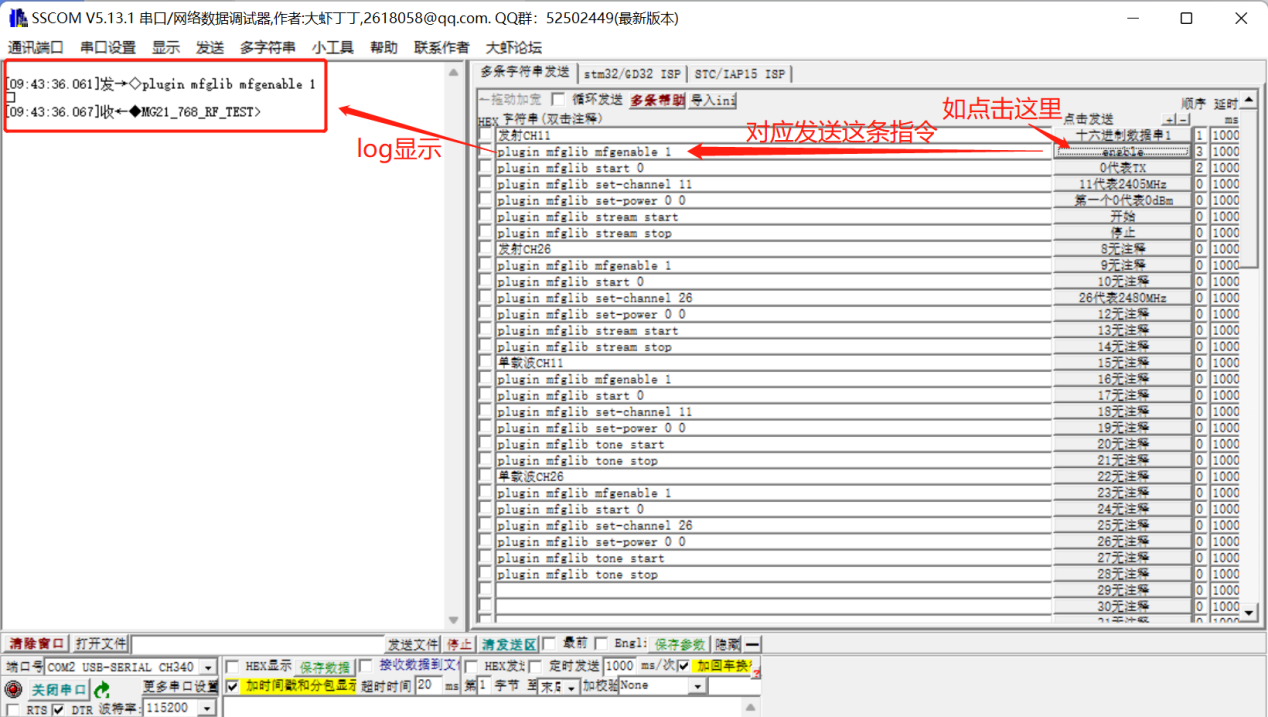 继续按顺序发送指令，直到点击 开始 发送指令plugin mfglib stream start；即可开始测试2405MHz；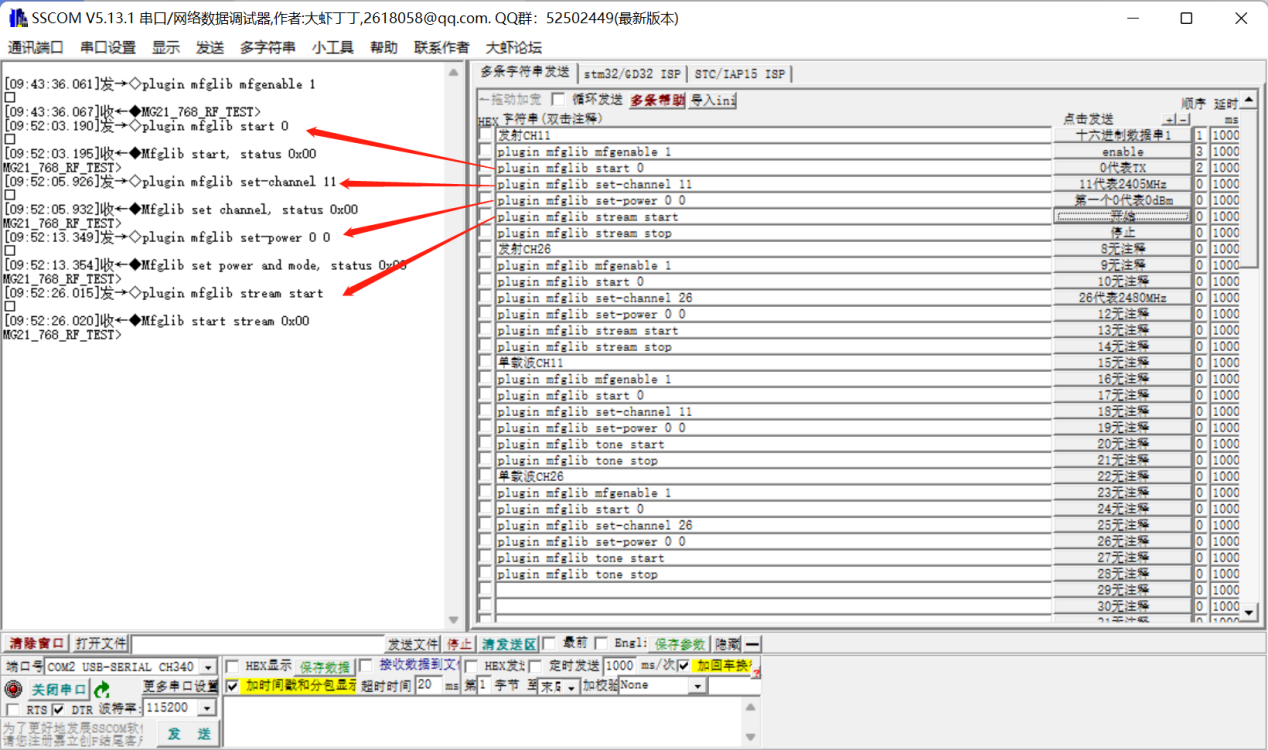 点击停止结束测试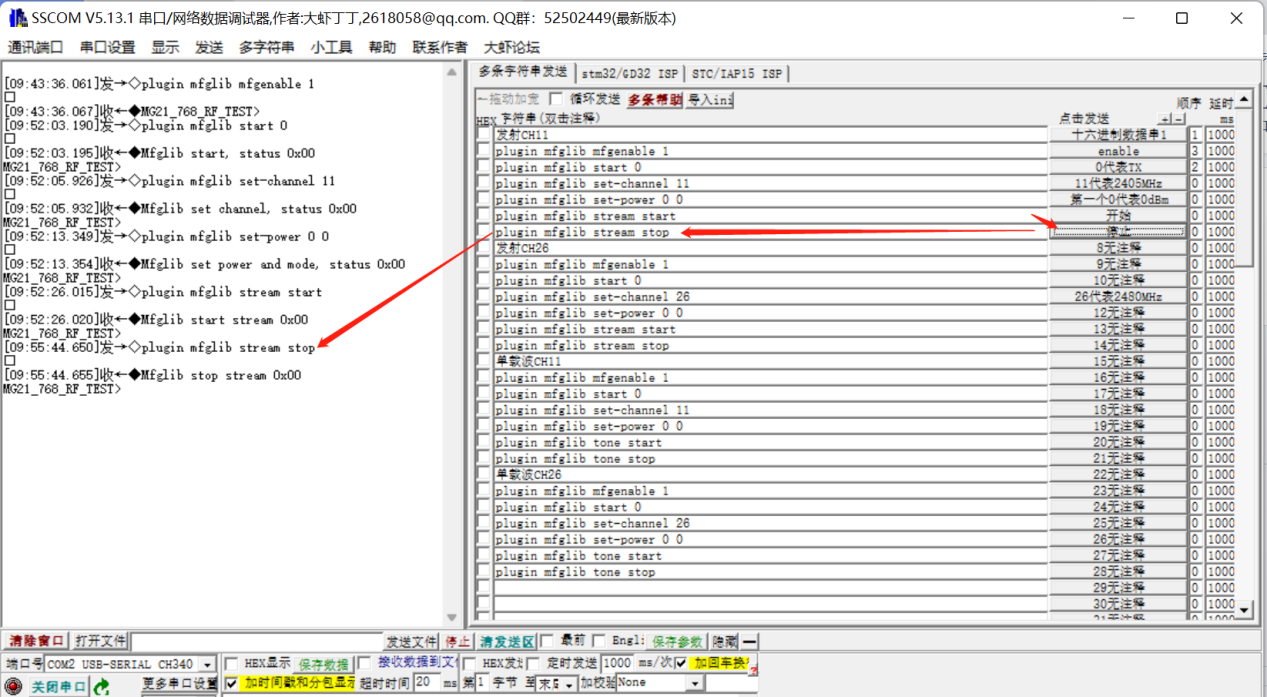 指令：注意：//后的内容为备注说明。发射性能测试 plugin mfglib mfgenable 1   //1 代表 enable；plugin mfglib start 0        //0 代表配置 TX 端；plugin mfglib set-channel 11  //设置频点，11代表2405M, 26代表2480M；信道间隔5MHz；plugin mfglib set-power 0 0  //配置功率 第1个0 代表 0dBm，第2个0 默认不变即可； 例：想设置功率10dBm，则执行命令为 plugin mfglib set-power 10 0；上限19；plugin mfglib stream start   //开始发送调试 zigbee 波形，可以测试功率等指标；plugin mfglib stream stop   //测试结束后关闭 Zigbee 波形，相关测试结束；频偏测试 plugin mfglib mfgenable 1   //1 代表 enable；plugin mfglib start 0        //0 代表配置 TX 端；plugin mfglib set-channel 11  //设置频点，11代表2405M, 26代表2480M；信道间隔5MHz；plugin mfglib set-power 0 0  // 配置功率 第1个0 代表 0dBm，第2个0 默认不变即可； plugin mfglib tone start     //发送单载波，此时可以测试实际发射频点，计算频偏；plugin mfglib tone stop     //测试结束后关闭单载波，频偏测试结束； 接收模式测试 plugin mfglib mfgenable 1    //1 代表 enable plugin mfglib start 1         //1 代表配置 RX 端 plugin mfglib set-channel 11  //11 代表2405MHz，26代表2480M；信道间隔5MHz；plugin mfglib status         //看收到的数据包数量 实际拉距时，发端可以连续发特定数量的Zigbee调制波形，收端进行数据包的统计。 例如一段时间后统计（通过执行plugin mfglib status这个命令）收到的数据包数量：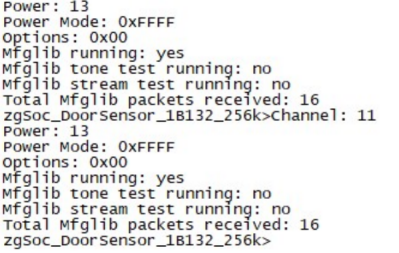 三、自适应测试1、按照接线指导连接串口（3.3v，GND，TX，RX）2、模组通过接线接串口板，串口板插入电脑，打开串口调试助手（串口助手上文可下载），选择端口，波特率设置为115200；需勾选回车换行；与上文操作一致。3、接收测试：点击无注释即可发送指令；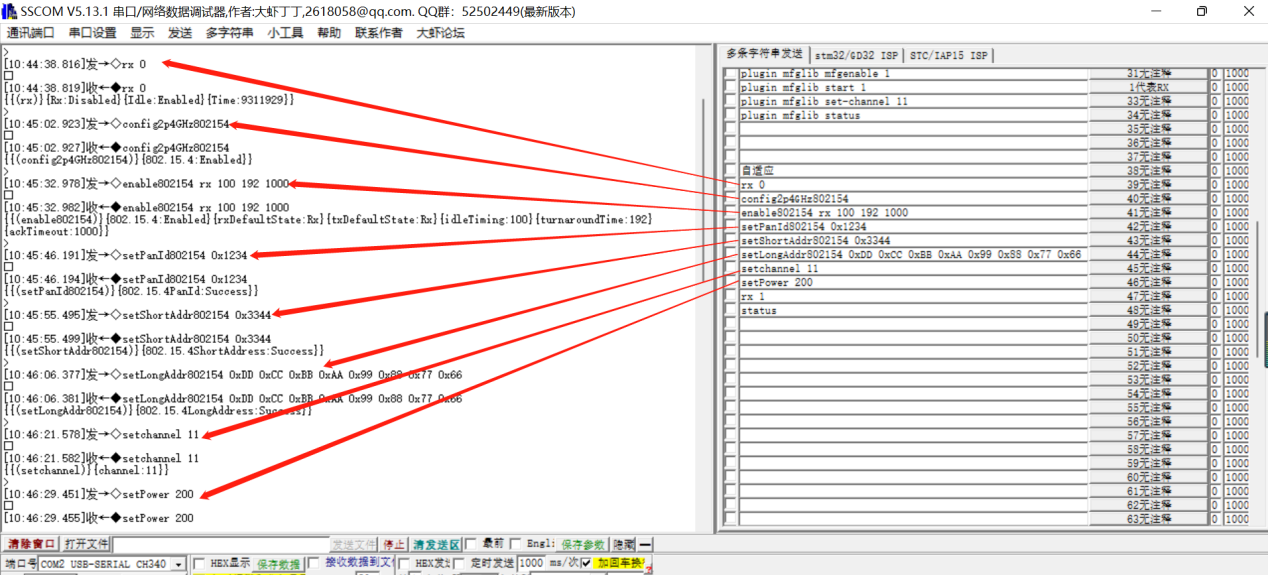 4、接收完之后用status查询RxCount,如下：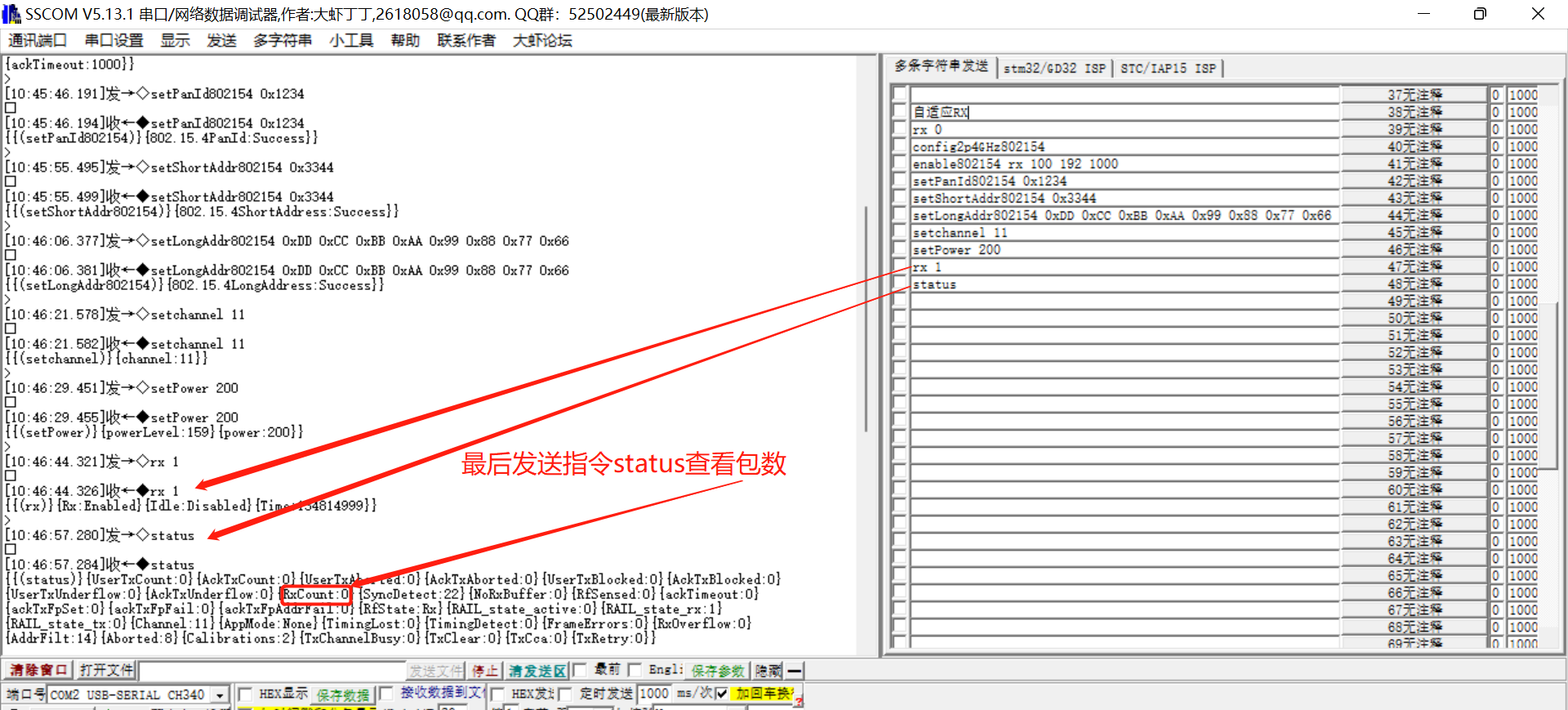 5、发射测试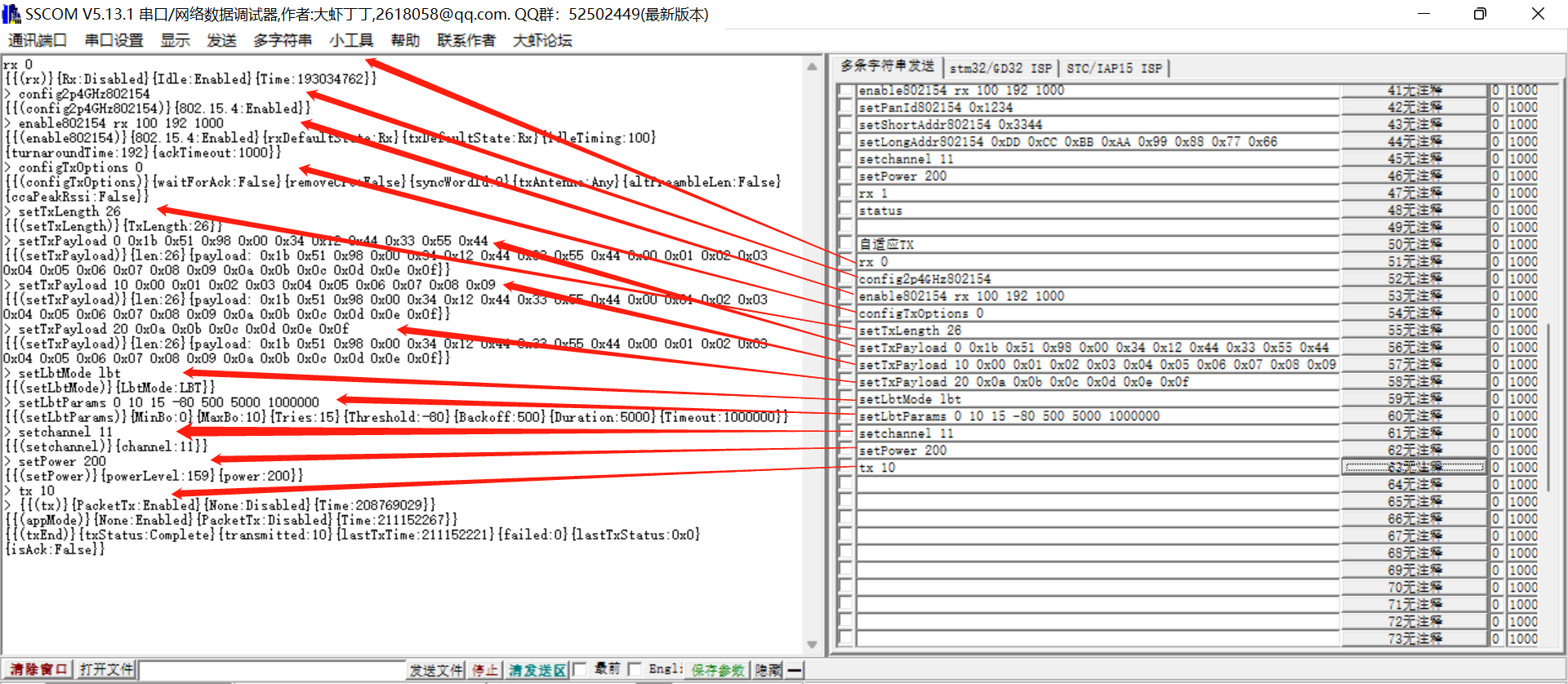 6、若未用提供的串口工具，测试指令如下：RX: rx 0config2p4GHz802154enable802154 rx 100 192 1000setPanId802154 0x1234setShortAddr802154 0x3344setLongAddr802154 0xDD 0xCC 0xBB 0xAA 0x99 0x88 0x77 0x66setchannel 11setPower 200rx 1接收完之后用status查询RxCount：status  //发送完status指令log如下{{(status)}{UserTxCount:158}{AckTxCount:2068}{UserTxAborted:0}{AckTxAborted:0}{UserTxBlocked:0}{AckTxBlocked:0}{UserTxUnderflow:0}{AckTxUnderflow:0}{RxCount:2168}{SyncDetect:3655}{NoRxBuffer:0}{RfSensed:0}{ackTimeout:158}{ackTxFpSet:0}{ackTxFpFail:0}{ackTxFpAddrFail:0}{RfState:Rx}{RAIL_state_active:0}{RAIL_state_rx:1}{RAIL_state_tx:0}{Channel:11}{AppMode:None}{TimingLost:0}{TimingDetect:0}{FrameErrors:0}{RxFifoFull:0}{RxOverflow:0}{AddrFilt:297}{Aborted:1190}{RxBeams:0}{DataRequests:0}{Calibrations:2}{TxChannelBusy:0}{TxClear:0}{TxCca:0}{TxRetry:0}{UserTxStarted:158}}TX: rx 0config2p4GHz802154enable802154 rx 100 192 1000configTxOptions 0setTxLength 26setTxPayload 0 0x1b 0x51 0x98 0x00 0x34 0x12 0x44 0x33 0x55 0x44setTxPayload 10 0x00 0x01 0x02 0x03 0x04 0x05 0x06 0x07 0x08 0x09setTxPayload 20 0x0a 0x0b 0x0c 0x0d 0x0e 0x0fsetLbtMode lbtsetLbtParams 0 10 15 -80 500 5000 1000000setchannel 11setPower 200tx 10      //10代表10个包；如果是tx 0代表一直发送